Publicado en Madrid el 17/09/2019 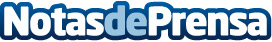 Le Guide Noir y Fashion District firman un acuerdo de colaboraciónDe este modo, las firmas que inviertan en Influencer Marketing conocerán los datos reales de los influencers antes de hacer una campaña. La plataforma de la start up española Le Guide Noir da a los influencers la tecnología necesaria para garantizar el éxito de cualquier campaña. La agencia española Fashion District Spain representa a influencers de reconocido prestigio internacional como Alèx Riviere o Alice Campello, entre otrosDatos de contacto:Maria Contenente91 302 28 60Nota de prensa publicada en: https://www.notasdeprensa.es/le-guide-noir-y-fashion-district-firman-un Categorias: Nacional Telecomunicaciones Moda Comunicación Marketing E-Commerce http://www.notasdeprensa.es